GWENNILI CANIVENC25 rue racine, Villeurbanne, Auvergne-Rhône-Alpes 69100Mobile: 0751322109
gwennilicanivenc@hotmail.frHôtesse d'accueil et surveillance- Exposition maison des Traouïeros Perros Guirec  	Juin-Août 2016Veille aux œuvres, accueille le public, oriente et renseigne les visiteurs, s'assure du respect des règles de sécurité par le public. Formation des employées suivants.Faire et tenir la caisseService petit déjeuner - Le Grand Hôtel Perros Guirec    Juillet-Septembre 2017Mise en place des tables et plateauxApprovisionnement du buffet pendant le serviceVérification du bon fonctionnement des machinesAccueil des clientsDébarrassage et plongeCommande client en chambre Serveuse - Engimono Lyon3 Mars-Avril 2018Service en salleCommunicationVenteLycée Bossuet Lannion Côtes d'Armor (22) 
Diplôme d'études secondaires : Obtention du Baccalauréat en Littérature 2015Université de Bretagne Occidentale Quimper (29)
LEA anglais-chinois: Langues Étrangères Appliquées2016-2017: 1ere année de la licenceAnglais : Niveau B1Espagnol : Niveau A1 Italien : Niveau A2Chinois : HSK niveau 2 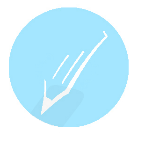 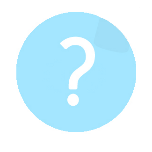 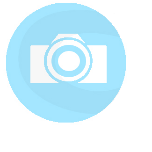 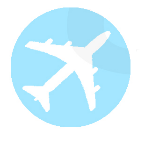 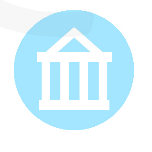 PARCOURS PROFESSIONNELFORMATIONCOMPETENCESSens de l'accueilSens du travail d'équipeRigueur et sens des responsabilitésRéactivité Maîtrise d'Excel, de Powerpoint, Open OfficeLANGUESCENTRE D'INTERETS